Для людей со слабым зрением на сайте ПФР работает голосовой ассистент18 июня 2021, г. ВладивостокНа официальном сайте ПФР (pfr.gov.ru) работает голосовой ассистент – сервис, который позволяет озвучивать любую размещённую на ресурсе текстовую информацию. Данная опция реализована, прежде всего, для людей со слабым зрением и тех, кому сложно воспринимать текст с экрана электронного устройства. Для того чтобы озвучить нужный текст, необходимо перейти в версию для слабовидящих, в верхней части страницы сайта нажать на «АА» (версия для слабовидящих). Затем выделить мышкой текстовый фрагмент и нажать кнопку ► (воспроизвести). После этого текст будет озвучен. Ассистент позволяет приостанавливать воспроизведение и заново проигрывать выделенный текст. Прослушивать можно как короткие тексты (заголовки, названия разделов сайта), так и длинные материалы, такие как новости или тематические статьи.Функция голосового помощника доступна как на компьютере, так и в мобильном приложении ПФР. Телефон контакт-центра Отделения ПФР по Приморскому краю: 8 800 6000 335.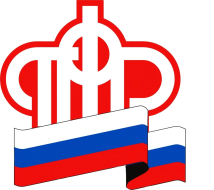 ПЕНСИОННЫЙ ФОНД РОССИЙСКОЙ  ФЕДЕРАЦИИ